Заключение №95на проект решения Думы сельского поселения Сосновскогомуниципального образования «О внесении изменений в решение Думы от 26.12.2019г. №87«О бюджете сельского поселения Сосновского муниципального образования на 2020 год и плановый период 2021-2022 годы»Заключение на проект решения Думы сельского поселения Сосновского муниципального образования «О внесении изменений в решение Думы Сосновского муниципального образования от 26.12.2019г. №87 «О бюджете сельского поселения Сосновского муниципального образования на 2020 год и плановый период 2021-2022 годы» подготовлено на основании Бюджетного кодекса Российской Федерации, Федерального закона №6-ФЗ от 07.02.2011г. «Об общих принципах организации и деятельности контрольно-счетных органов субъектов Российской Федерации и муниципальных образований», Положения о бюджетном процессе в Сосновском муниципальном образовании, утвержденного решением Думы от 22.02.2018г. №21 (в редакции от 27.12.2018г. №44, от 26.12.2019г. №88) и Положения о Контрольно-ревизионной комиссии муниципального района Усольского районного муниципального образования.Проект решения предоставлен администрацией в Контрольно-ревизионную комиссию МР УРМО для проведения экспертизы 21 сентября 2020г. Одновременно с проектом решения предоставлена пояснительная записка с обоснованием предлагаемых изменений.Сравнительная характеристика общих показателей бюджета на 2020 год и плановый период 2021 и 2022 годов, утвержденных решением Думы от 26.12.2019г. №87 (в редакции от 30.06.2020г. №104) и предлагаемых проектом решения Думы, изменений приведены в таблице №1.Общие характеристики вносимых изменений в бюджет Сосновского муниципального образованияТаблица №1(тыс. руб.)Проектом решения Думы предлагается внести изменения в доходную и расходную части бюджета сельского поселения Сосновского муниципального образования на 2020 год:- по доходам утвердить бюджет в сумме 23 792,03 тыс. рублей, увеличив общий объем доходов на 1 866,00 тыс. рублей или на 8,51% к предыдущему решению Думы;- по расходам утвердить бюджет в сумме 25 729,67 тыс. рублей увеличив общий объем расходов на 1 866,00 тыс. рублей или на 7,82% к предыдущему решению Думы.Размер дефицита составит 1 937,64 тыс. рублей или 25,68% утверждённого общего годового объема доходов бюджета Сосновского муниципального образования без учета утверждённого объёма безвозмездных поступлений, в том числе за счет изменений остатков средств по учету средств бюджета в сумме 1 937,64 тыс. рублей. С учетом снижения остатков средств на счетах по учету средств бюджета размер дефицита составит 0,00 тыс. рублей.Доходы бюджета сельского поселенияСосновского муниципального образованияОбщий объем доходов бюджета сельского поселения Сосновского муниципального образования составил в сумме 23 792,03 тыс. рублей.Предлагается увеличить доходную часть бюджета на 1 866,00 тыс. рублей, к принятому бюджету, в том числе:по группе «Налоговые и неналоговые доходы» (901 10000000000000000) предлагается утвердить в сумме 7 543,93 тыс. рублей, увеличение предусмотрено в сумме 40,00 тыс. рублей или 0,53% предыдущему решению Думы предусмотрено увеличение поступлений дохода по «Единому сельскохозяйственному налогу»;по группе «Безвозмездные поступления» (901 20000000000000000) предлагается утвердить в сумме 16 248,10 тыс. рублей, увеличение предусмотрено в сумме 1 826,00 тыс. рублей или 12,6% предыдущему решению Думы, в том числе:по подгруппе «Дотации» в соответствии с проектом решения Думы муниципального района Усольского районного муниципального образования «О внесении изменений в решение Думы Усольского районного муниципального образования от 24.12.2019 года №114 «Об утверждении бюджета муниципального района Усольского районного муниципального образования на 2020 год и плановый период 2021 и 2022 годов» увеличение предусмотрено в сумме 1 204,60 тыс. рублей, в том числе:- дотации бюджетам сельских поселений на выравнивание бюджетной обеспеченности из бюджетов муниципальных районов проектом решения Думы предлагается утвердить в сумме 4 512,80 тыс. рублей, увеличение составило 717,00 тыс. рублей; - дотации бюджетам сельских поселений на поддержку мер по обеспечению сбалансированности бюджетов входящих в состав муниципального района Усольского районного муниципального образования проектом решения Думы предлагается утвердить в сумме 2906,40 тыс. рублей, увеличение составило 487,60 тыс. рублей;по подгруппе «Прочие межбюджетные трансферты» увеличение предусмотрено в сумме 600,00 тыс. рублей муниципальной программой МР УРМО «Обеспечение безопасности населения Усольского района» по подпрограмме «Гражданская оборона и защита населения от чрезвычайных ситуаций»;по подгруппе «Субвенции» предусмотрено увеличение в сумме 21,40 тыс. рублей в соответствии с Постановлением Правительства Иркутской области от 13.08.2020г. №664-пп «О внесении изменений в распределение объемов субвенций на осуществление полномочий по первичному воинскому учету, где отсутствуют военные комиссариаты на 2020 год и на плановый период 2021 и 2022 годов» (уведомление министерства финансов Иркутской области от 08.09.2020г. №13001).Общий объем доходов бюджета сельского поселения Сосновского муниципального образования на 2021 год составил в сумме 13246,64 тыс. рублей.Предлагается увеличить доходную часть бюджета на 1773,22 тыс. рублей или на 13,39% к принятому бюджету по группе «Безвозмездные поступления» (901 20000000000000000) по подгруппе «Субсидии» в соответствии с Постановлением Правительства Иркутской области от 04.09.2020г. №736-пп «О внесении изменения в приложение 1 к Положению о предоставлении субсидий из областного бюджета местным бюджетам в целях софинансирования расходных обязательств муниципальных образований Иркутской области на поддержку муниципальных программ  формирования современной городской среды» (уведомление министерства жилищной политики, энергетики и транспорта Иркутской области от 08.09.2020г. №80). Других изменений доходной части бюджета сельского поселения Сосновского муниципального образования не предусмотрено.Увеличение расходной части бюджета произошло на 7,82% или на 1866,00 тыс. рублей. Изменение бюджетных ассигнований по разделам и подразделам классификации расходов бюджета сельского поселения Сосновского муниципального образования на 2020 год приведены в таблице №2.Изменение показателей расходов бюджета Сосновского муниципального образования.Таблица 2(Тыс. руб.)Изменения касаются разделов и подразделов, целевых статей по видам классификации расходов бюджета сельского поселения Сосновского муниципального образования на 2020 год.По разделу (0100) «Общегосударственные вопросы» предлагается утвердить бюджетные ассигнования в сумме 7559,19 тыс. рублей увеличение предусмотрено в сумме 779,78 тыс. рублей:по подразделу (0102) «Функционирование высшего должностного лица субъекта Российской Федерации и муниципального образования» предлагается утвердить бюджетные ассигнования в сумме 1 304,45 тыс. рублей увеличение предусмотрено в сумме 152,88 тыс. рублей по муниципальной программе «Устойчивое развитие экономической базы Сосновского муниципального образования» на период 2017-2022 годы» (на оплату труда главы  и начисления на оплату труда);по подразделу (0104) «Функционирование Правительства Российской Федерации, высших исполнительных органов государственной власти субъектов Российской Федерации, местных администраций» предлагается утвердить бюджетные ассигнования в сумме 6 204,04 тыс. рублей, увеличение предусмотрено в сумме 626,90 тыс. рублей по муниципальной программе «Устойчивое развитие экономической базы Сосновского муниципального образования» на период 2017-2022 годы расходы предусмотрены оплату коммунальных услуг, услуг связи, интернета, закупка ГСМ, приобретение строительных материалов на строительство гаража для автомобильной техники, на заработную плату с начислениями страховых взносов работникам администрации.По разделу (0200) «Национальная оборона» предлагается утвердить бюджетные ассигнования в сумме 335,30 тыс. рублей, увеличение предусмотрено в сумме 21,40 тыс. рублей к предыдущему решению Думы по подразделу (0203) «Мобилизационная и вневойсковая подготовка» - расходы предусмотрены на заработную плату с начислениями страховых взносов работнику ВУР.В разделе (0300) «Национальная безопасность и правоохранительная деятельность» проектом решения Думы предлагается утвердить бюджетные ассигнования в сумме 738,00 тыс. рублей, увеличение предусмотрено в сумме 598,00 тыс. рублей по подразделу (0314) «Другие вопросы в области национальной безопасности и правоохранительной деятельности» по муниципальной программе «Повышение пожарной безопасности и безопасности дорожного движения на территории сельского поселения Сосновского муниципального образования» на период 2017-2022 годы по подпрограмме «Национальная безопасность и правоохранительная деятельность»  расходы предусмотрены на приобретение помпы для пожарной машины.По разделу (0500) «Жилищно-коммунальное хозяйство» предлагается утвердить бюджетные ассигнования в сумме 5 934,96 тыс. рублей, увеличение предусмотрено в сумме 10,00 тыс. рублей:по подразделу (0502) «Коммунальное хозяйство» предлагается утвердить бюджетные ассигнования в сумме 247,50 тыс. рублей, уменьшение предусмотрено в сумме 90,00 тыс. рублей по подпрограмме «Развитие системы коммунального хозяйства» муниципальной программы «Развитие муниципального хозяйства на территории Сосновского муниципального образования» перераспределение бюджетных ассигнований на подраздел 0503 «Благоустройство» на обустройство дорожки в парке отдыха в с. Сосновка; по подразделу (0503) «Благоустройство» предлагается утвердить бюджетные ассигнования в сумме 5 607,46 тыс. рублей, увеличение предусмотрено в сумме 100,00 тыс. рублей по подпрограмме «Благоустройство» муниципальной программы «Развитие муниципального хозяйства на территории Сосновского муниципального образования»: оплата услуг по обустройству (асфальтирование) дорожки в парке отдыха в с. Сосновка. По разделу (0800) «Культура, кинематография» предлагается утвердить бюджетные ассигнования в сумме 7 373,06 тыс. рублей, увеличение предусмотрено в сумме 427,60 тыс. рублей по подразделу (0801) «Культура» по подпрограмме «Культура» муниципальной программы «Социальная политика сельского поселения Сосновского муниципального образования» на период 2017-2022 годы - расходы на выплату работникам культуры, оплата коммунальных услуг и оплата услуг по ремонту орг. техники.По разделу (1000) «Социальная политика» предлагается утвердить бюджетные ассигнования в сумме 294,18 тыс. рублей, увеличение предусмотрено в сумме 29,18 тыс. рублей по подразделу (1001) «Пенсионное обеспечение» по подпрограмме «Пенсионное обеспечение» муниципальной программы «Социальная политика сельского поселения Сосновского муниципального образования» на период 2017-2022 годы: выплата пенсии муниципальным служащим за выслугу лет (корректировка бюджетных ассигнований, в начале года предусмотрены не в полном объеме).Увеличение расходной части бюджета на плановый период 2021 год произошло на 15,46% или на 1 773,22 тыс. рублей по муниципальной программе «Формирование современной городской среды сельского поселения Сосновского муниципального образования на 2018-2024 годы» по подразделу (0503) «Благоустройство» раздела (0500) «Жилищно-коммунальное хозяйство».Остальные разделы, подразделы расходов остаются без изменений. Дефицит бюджета сельского поселенияСосновского муниципального образованияВ результате внесенных изменений, размер дефицита бюджета составляет 1 937,64 тыс. рублей или 25,68 % от утверждённого общего годового объёма доходов бюджета (23 792,03 тыс. рублей), без учёта объёма безвозмездных поступлений (16 248,10 тыс. рублей), в том числе за счет изменения остатков средств на счетах по учету средств бюджета сельского поселения Сосновского муниципального образования в сумме 1 937,64 тыс. рублей, что соответствует статье 92.1 Бюджетного кодекса.Предложения и рекомендации по проекту решения Думы По результатам проведенного экспертно-аналитического мероприятия, Контрольно-ревизионная комиссия МР УРМО рекомендует:В преамбуле проекта решения Думы исключить слова «с решением Думы сельского поселения Сосновского муниципального образования № 273 от 31.10.2013 года «О создании муниципального дорожного фонда в сельском поселении Сосновского муниципального образования» (в ред. №417 от 25.05.2018 года, №79 от 31.10.2019 года)», так как изменений объема бюджетных ассигнований муниципального дорожного фонда не предусмотрено.В проекте решения Думы:- в соответствии со статьей 184.1 БК РФ в пункте 1 и пункте 2 статьи 1 слова «в том числе безвозмездные поступления» изложить в следующей редакции «из них объем межбюджетных трансфертов, получаемых из других бюджетов бюджетной системы Российской Федерации», далее по тексту;- пункт 2 статьи 1 дополнить: общим объемом доходов и расходов на плановый период 2022 год, объемом межбюджетных трансфертов, получаемых из других бюджетов бюджетной системы Российской Федерации, условно утвержденными расходами на 2022 год;- на плановый период 2021 и 2022 годы отразить размер дефицита бюджета.в приложении №9 распределение бюджетных ассигнований на плановый период 2021 и 2022 годы:- из наименования исключить слова «2020 год и», далее по тексту;- в соответствие с приказом Минфина России от 06.06.2019г. №85н (в ред. от 12.05.2020г.) «О Порядке формирования и применения кодов бюджетной классификации Российской Федерации, их структуре и принципах назначения» исключить столбец КОСГУ.Ресурсное обеспечение муниципальных программ соответствует бюджетным ассигнованиям проекта решения Думы.Муниципальные программы являются документом планирования бюджетных ассигнований во взаимосвязи с ожидаемыми результатами их использования. Параметры ресурсного обеспечения муниципальных программ, исходя из положений статьи 174.2 Бюджетного кодекса, включают объемы бюджетных ассигнований на исполнение действующих расходных обязательств, а также предполагаемые объемы бюджетных ассигнований на исполнение принимаемых расходных обязательств. В Контрольно-ревизионную комиссию экономическое обоснование внесения изменений в муниципальные программы не предоставлены. Выводы и предложенияКонтрольно-ревизионная комиссия МР УРМО на основании проведённого анализа представленных администрацией документов по внесению изменений в бюджет на 2020 год, вносит предложение в Думу сельского поселения Сосновского муниципального образования принять решение Думы «О внесении изменений в решение Думы от 26.12.2019г. №87 «О бюджете сельского поселения Сосновского муниципального образования на 2020 год и на плановый период 2021 и 2021 годов» с учетом замечаний, изложенных в заключении.Председатель КРК МР УРМО					Ковальчук И.В.Исполнитель: главный специалист КРК МР УРМО Петренева Н. К.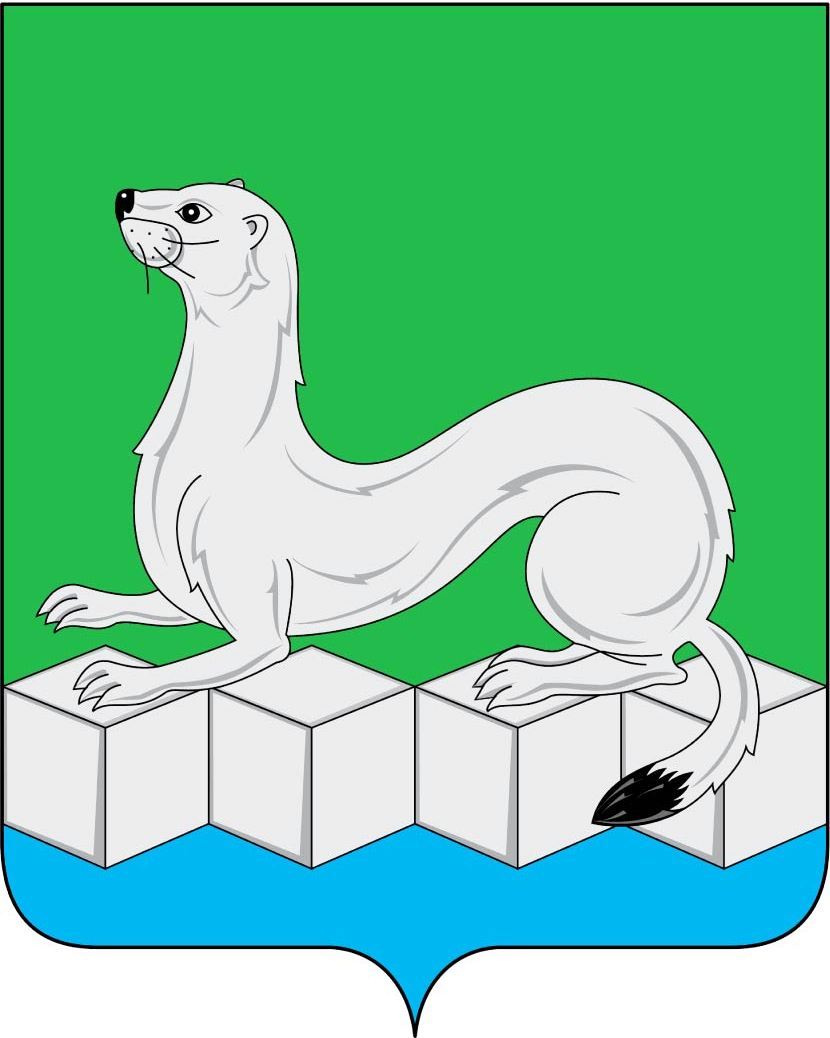 Контрольно – ревизионная комиссиямуниципального районаУсольского районного муниципального образования665479 Иркутская область, Усольский район, р.п. Белореченский, дом 100.тел./факс (839543) 3-60-39Е-mail: dumakrk@inbox.ruКонтрольно – ревизионная комиссиямуниципального районаУсольского районного муниципального образования665479 Иркутская область, Усольский район, р.п. Белореченский, дом 100.тел./факс (839543) 3-60-39Е-mail: dumakrk@inbox.ru24.09.2020г. № 151на №______ от____Главе, председателю Думы Сосновскогомуниципального образованияВ. С. МелентьевуНаименованиепоказателяРешениеДумы от 26.12.2019г. №87РешениеДумы от 30.06.2020г. №104Проектрешения ДумыОтклонение гр. 4-гр. 312345Доходы в том числе:13900,0321926,0323792,03+1866,00Налоговые и неналоговые доходы6898,937503,937543,93+40,00Безвозмездные поступления7001,1014422,1016248,10+1826,00Расходы 13900,0323863,6725729,67+1866,00Дефицит бюджета 0,001937,641937,64%025,8225,68-0,14Функциональная статьяР3ПРРешениеДумы от 30.06.2020г. №104Проект решения ДумыРазница(гр. 5- гр. 4)123456Общегосударственные вопросы01006779,417559,19+779,78Функционирование высшего должностного лица субъекта Российской Федерации и муниципального образования01021151,571304,45+152,88Функционирование Правительства Российской Федерации, высших исполнительных органов государственной власти субъектов Российской Федерации, местных администраций01045577,146204,04+626,90Резервный фонд011150,0050,000,00Другие общегосударственные вопросы01130,700,700,00Национальная оборона0200313,90335,30+21,40Мобилизационная и вневойсковая подготовка0203313,90335,30+21,40Национальная безопасность и правоохранительная деятельность0300140,00738,00+598,00Защита населения и территории от чрезвычайных ситуаций природного и техногенного характера, гражданская оборона030910,0010,000,00Другие вопросы в области национальной безопасности и правоохранительной деятельности0314130,00728,00+598,00Национальная экономика04002574,332574,330,00Дорожное хозяйство (дорожные фонды)04092524,332524,330,00Другие вопросы в области национальной экономики041250,0050,000,00Жилищно –коммунальное хозяйство05005924,965934,96+10,00Жилищное хозяйство050180,0080,000,00Коммунальное хозяйство0502337,50247,50-90,00Благоустройство05035507,465607,46+100,00Образование070085,0085,000,00Профессиональная подготовка, переподготовка и повышение квалификации070520,0020,000,00Молодежная политика070765,0065,000,00Культура, кинематография08006945,427373,06+427,64Культура08016945,427373,06+427,64Социальная политика1000265,00294,18+29,18Пенсионное обеспечение1001220,00249,18+29,18Другие вопросы в области социальной политике100645,0045,000,00Физическая культура и спорт110050,0050,000,00Другие вопросы в области физической культуры и спорта110550,0050,000,00Средства массовой информации12000,700,700,00Периодическая печать и издательство12020,700,700,00Межбюджетные трансферты общего характера бюджетам бюджетной системы Российской Федерации1400784,94784,940,00Прочие межбюджетные трансферты общего характера1403784,94784,940,00ИТОГО23863,6725729,67+1866,00